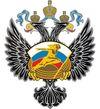 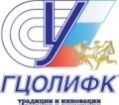 Министерство спорта Российской ФедерацииФедеральное государственное бюджетное образовательное учреждение высшего образования «Российский государственный университет физической культуры, спорта, молодежи и туризма (ГЦОЛИФК)»УВАЖАЕМЫЕ КОЛЛЕГИ!Приглашаем Вас принять участие в  I Всероссийской научно-практической конференции с международным участием «Научно-педагогические школы в сфере
спорта и физического воспитания» 27 мая 2016 г.МЕСТО И ВРЕМЯ ПРОВЕДЕНИЯ КОНФЕРЕНЦИИКонференция проводится 27 мая 2016 г. Место проведения конференции: Россия, Москва, 105122, Сиреневый бульвар, д. 4, РГУФКСМиТ, аудитория 603 административного корпуса.  Срок подачи заявок   и тезисов докладов – до 15 мая 2016 г. К участию в Конференции приглашаются руководители научных школ, теоретики и практики, научные работники, педагоги, тренеры, студенты, магистранты, аспиранты и соискатели различных государственных, негосударственных учреждений и международных организаций, специализирующихся в сфере спорта, олимпизма, физической культуры, физического воспитания. НАПРАВЛЕНИЯ РАБОТЫ КОНФЕРЕНЦИИИнновационные социально-философские концепции, логико-методологические технологии и прикладные социально-педагогические программы в сфере физического воспитания, спорта  и олимпизма.Спортивная культура в системе общеобразовательных школ России: теория и технологии реализации.Культурология спорта.Управление сферой физической культуры и спорта.Воспитание в спорте: коррекция девиантного поведения подрастающего поколения.Двигательная координация в спорте.Биохимия и физиология спорта: развитие и контроль анаэробных и аэробных возможностей спортсменов; автоматизированные системы диагностики спортсменов.Спорт и физическая подготовка в силовых структурах.ПОРЯДОК ПРЕДСТАВЛЕНИЯ ЗАЯВОК УЧАСТНИКОВПо итогам Конференции будет издан электронный сборник тезисов. Сборник будет зарегистрирован в наукометрической базе РИНЦ (Российский индекс научного цитирования). Участникам Конференции необходимо представить до 15 мая 2016 г. в НОУ РГУФКСМиТ (e-mail: nou_sportedu@mail.ru) тезисы (электронная версия),  оформленные с соблюдением следующих требований: объем: для докладов, представляющих научно-педагогическую школу – статья до 10 страниц текста, но не более 20 тыс. знаков (формат А 4), включая библиографию, таблицы и рисунки, для выступлений остальных участников – тезисы от 3 до 5 страниц, но не более 10 тыс. знаков;текстовый редактор: Word 2003,2007;поля: верхнее, нижнее, левое, правое – 2,0 см;тип шрифта: Тimes New Roman, размер - 14 рt;межстрочный интервал - одинарный без переноса, выравнивание по ширине страницы;абзацы начинать с отступа 1,25 см;  Последовательность изложения текста:инициалы и фамилия автора – с выравниванием по ширине; с фамилией автора указывается также его статус (и соавтора), в т.ч. ученая степень, звание, место работы и должность;название доклада – заглавными буквами, шрифт полужирный с выравниванием по  ширине;фамилия автора и название работы не разделяются пустой строкой;краткая аннотация на русском и английском языках (3-4 предложения) и ключевые слова (не более 10 для доклада и 6 для тезисов);текст статьи или доклада (выступления);иллюстрации (таблицы, диаграммы). Различные символы, подписи, шкалы и т.п. на рисунках должны быть удобны для чтения и пропорциональны размеру рисунка, иллюстрации для сборника должны быть черно-белые;материалы доклада (статья) или тезисы выступления должны содержать следующую информацию: введение (актуальность и цель исследования), методы (краткая информация о методах исследования и обработке собранных данных), основные результаты, полученные в ходе исследования, их апробация, краткие выводы и библиография. Библиографические ссылки следует оформлять по ГОСТу Р7.1-2003 в алфавитном порядке. Допускается для статей (материалов доклада) не более 15 пунктов, для тезисов – до 8 пунктов.  Материалы, оформленные  с нарушениями настоящих требований, могут быть отклонены  от последующей публикации в электронном сборнике научных трудов без дополнительного предупреждения.Организационный взнос составляет для молодых учёных (студентов, магистрантов, аспирантов и соискателей) − 500 руб., для участников из регионов России и стран ближнего зарубежья –  1000 руб.,  для представителей зарубежных стран – 3000 руб. Оплата взноса за участие в конференции производится в день регистрации наличными средствами в кассу университета либо банковским переводом по следующим реквизитам:                          Сотрудники, преподаватели, студенты и молодые ученые РГУФКСМиТ, а также VIP-гости участвуют в конференции бесплатно.Наши контакты:. 105122, Россия, Москва, Сиреневый бульвар, дом 4, НОУ РГУФКСМиТ,  тел. 8 (495) 961-31-11 доб. 31-57, 14-13, 12-52 (e-mail: nou_sportedu@mail.ru (с пометкой «Научно-педагогические школы»).Руководитель конференции – Баранов Виктор Алексеевич – д.филос.н., к.пед.н, доцент, директор Центра социокультурного проектирования, тел./факс: 8 (495) 961-31-11 доб. 13-78, e-mail: v.bar57@mail.ru.ОКПО 02924984ОГРН 1027739179027ОКВЭД 80.30ОКАТО 45263570000ОКОПФ 72ОКОГУ 13340ОКФС 12ОКТМО 45307000КБК 00000000000000000130ИНН/КПП 7719022052/771901001УФК по г. Москве РГУФКСМиТ л/с 20736Х97330)Р/сч № 40501810600002000079Отделение 1 Москва, г. Москва 705БИК 044583001